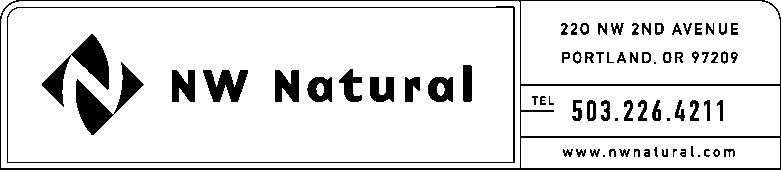 April 27, 2016Steven V. King, Executive Director and Secretary Utilities and Transportation Commission1300 South Evergreen Park Drive SWPost Office Box 47250Re:	UG-160342– CONFIDENTIAL PER WAC 480-07-160FEBRUARY 2016 - MONTHLY GAS COST DEFERRED BALANCE ACCUMULATIONS / AMORTIZATIONSDear Mr. King:	Per WAC 480-90-233(5), enclosed are three confidential copies of the company’s Deferred Rate Making Accounts & JE 28 and JE 29 ledger entries for February 2016.  NW Natural respectfully requests the original non-confidential report filed on March 28, 2016, be replaced with the attached confidential version. The information contained in the attached report is confidential pursuant to WAC 480-07-160(2)(c), as it contains financial information that has not yet been disclosed to the general public.   	Please call or email me if you have any questions with respect to these materials.Sincerely,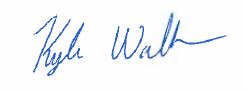 Kyle Walker, CPARates/Regulatory AnalystKTW/slsAttachment